Образац 4.2.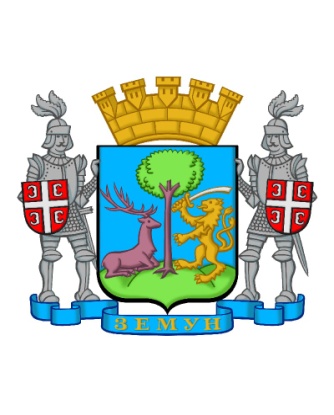 Р Е К А П И Т У Л А Ц И Ј АПОТРЕБЕ НАДОКНАДА ЗА ПРОФЕСОРЕ, СУДИЈЕ, ДЕЖУРНЕ ЛЕКАРЕ, ЗАПИСНИЧАРЕ, ОБЕЗБЕЂЕЊЕ НА ОДРЖАНОМ ОПШТИНСКОМ ШКОЛСКОМ СПОРТСКОМ  ТАКМИЧЕЊУ У КАЛЕНДАРСКОЈ _____ ГОДИНИ  ШКОЛСКОЈ ______ (друго полугодиште)  –______ (прво полугодишете) OПШТИНА ____________СПОРТ:  _____________________      Датум (временски период) одржавања: ________________Датум:  ________________					Организатор општинског школског спортског такмичења__________________________________(назив спортске организације)							М.П.	__________________________________(Потпис овлашћеног лица)За тачност података одговоран је организатор општинског школског спортског такмичењаЕВИДЕНЦИЈАО ПОТРЕБАМА  НАДОКНАДА НАСТАВНИЦИМА ЗА УЧЕШЋЕ НА ОДРЖАНОМ ОПШТИНСКOM ШКОЛСКОМ СПОРТСКОМ ТАКМИЧЕЊУ У КАЛЕНДАРСКОЈ _____  ГОДИНИ – ШКОЛСКА    _______ (друго полугодиште)  – ______ (прво полугодишете) ОПШТИНА:	 _________________________			СПОРТ: ___________________________________                     ЕВИДЕНЦИЈАО ПОТРЕБАМА НАДОКНАДА ЛЕКАРИМА, СУДИЈАМА, ЗАПИСНИЧАРИМА И ОБЕЗБЕЂЕЊУ ЗА УЧЕШЋЕ НА ОДРЖАНОМ ОПШТИНСКOM ШКОЛСКОМ СПОРТСКОМ ТАКМИЧЕЊУ У КАЛЕНДАРСКОЈ ________ГОДИНИ – ШКОЛСКА   _______ (друго полугодиште)  – _______ (прво полугодишете)ОПШТИНА:	____________________________________		СПОРТ:   ____________________________________                   Р. бр.Сврха исплатеБрој одиграних утакмицаБрој учесника на такмичењуПојединачни износСредства укупно – нето износСредства укупно – бруто износ1.Надокнада за професоре2.Надокнада за судије3.Надокнада за дежурне лекаре4.Надокнада за физичко обезбеђење5. Надокнада за записничаре6.Пореска пријаваУ К У П Н ОР.бр.Име и презиме наставника физчког васпитањаБрој уговора – датум закључењаНазив школеБр.утак.Средства – нетоСредства - бруто1.2.3.4.5.6.7.8.УКУПНОР.бр.Име и презимеБрој уговора – датум закључењаЛекар/судија/обезбеђењеБр.утак.Средства – нетоСредства - бруто1.2.3.4.5.6.7.8.УКУПНО